Пути формирования креативных способностей дошкольников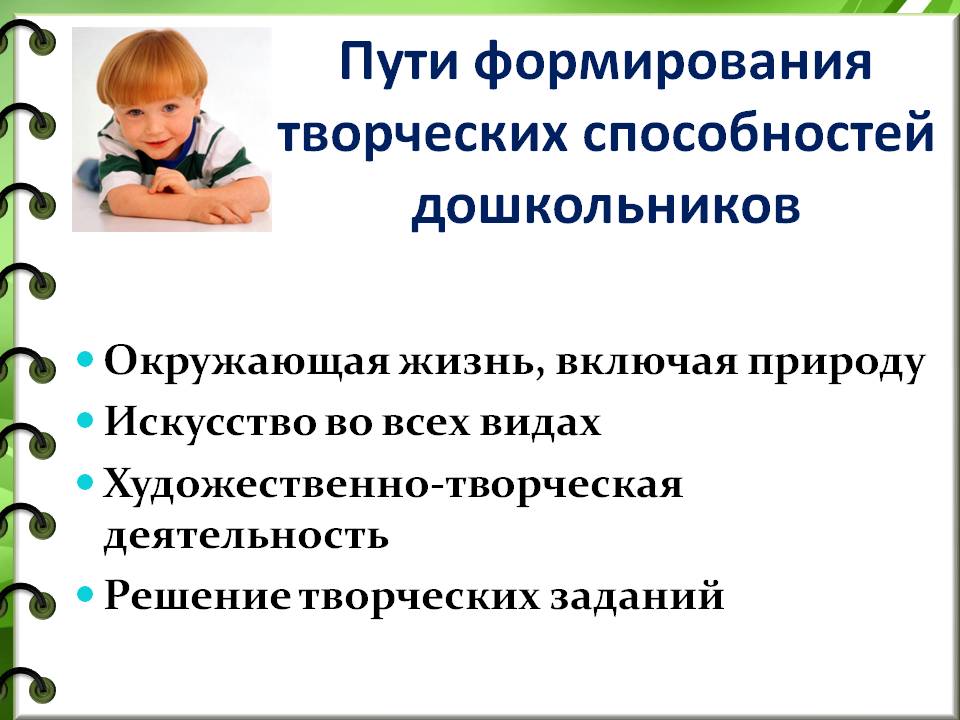 Районное методическое объединение«Инновационные технологии в развитии креативных способностей дошкольников в различных видах деятельности»    Тема:«Инновационные технологии в развитии креативных способностей дошкольников в различных видах деятельности»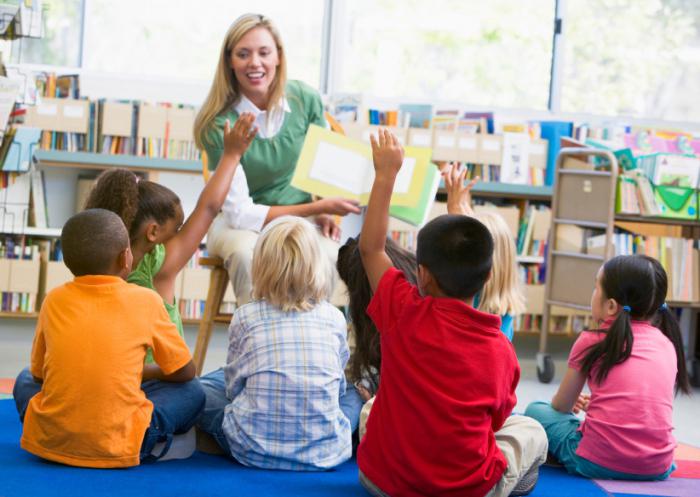 МАДОУ АР детский сад «Сибирячок» корпус № 1Руководитель Гущина М.Ю., воспитатель 1квалификационной категории28.11.2018г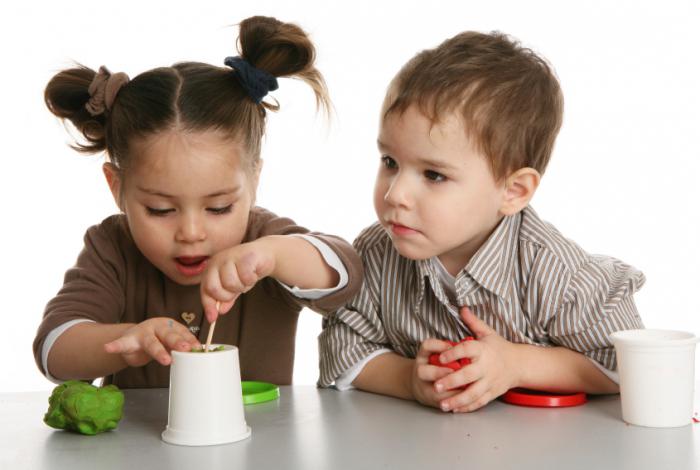 Цель: - Развивать у педагогов умения применять современные педагогические технологии, игровые методы и приёмы для формирования креативности дошкольников.- формировать творческий подход по организации развивающей предметно – пространственной среды в работе с детьми.   С 8.50 – 9.00 – регистрация участников РМОС 9.00 – открытие РМОПрактический просмотр «Приёмы ТРИЗ в изобразительной деятельности» старшая группа - Полупан Е.А., воспитатель корпуса №1Из опыта работы: «Игровая мастерская» как средство развития творческого воображения и мышления у детей дошкольного возраста. -     Лумпова Ж.В.,  воспитатель корпуса №1 Из опыта работы: Развитие креативности дошкольников через коллекционирование. –   Иванова Е.Н., воспитатель корпуса №14. Выступление Что такое квиллинг? Основы квиллинга для начинающих.- Тайщикова К.Д. , воспитатель корпуса №3